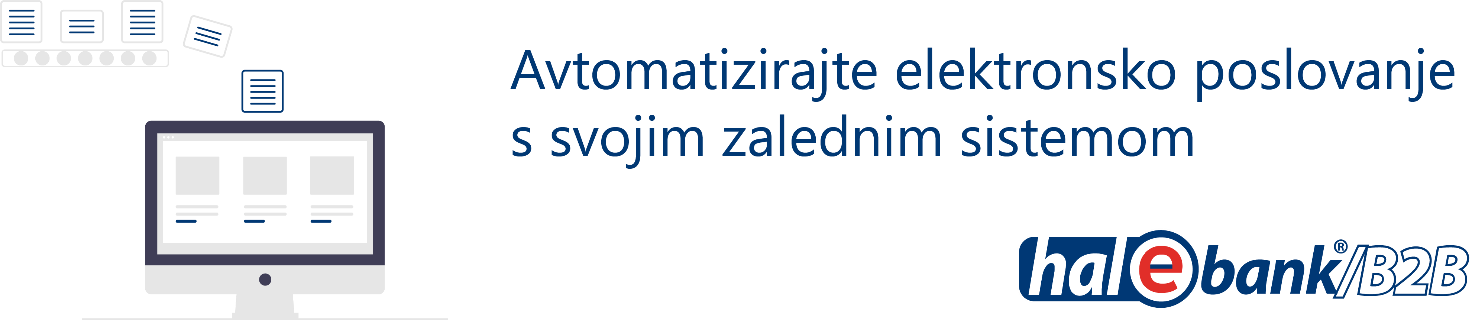 Naročilnica za Hal E-Bank1.  Izpolnite naročilnico Cenik storitev je na voljo na spletni strani CENIKI.Pri podjetju HALCOM d.d. naročamo naslednje storitve (označite):S podpisom te naročilnice naročam storitve dodatne podpore za nedoločen čas. Po preteku enega leta od nameščanja Halcom vnaprej zaračuna storitev dodatne podpore po veljavnem ceniku Corporate storitev objavljenem na spletni strani CENIKI. Storitev dodatne podpore je mogoče spremeniti ali odpovedati pisno do vključno sedem dni pred zaključkom letnega obdobja uporabe storitev.V paket dodatne podpore Basic spada pomoč pri nameščanju dodatnih klientov Hal E-Bank/Corporate, pomoč pri reševanju težav povezanih s Hal E-Bank/Corporate ter pomoč pri reševanju težav povezanih z nameščeno verzijo DB2. To je privzeti paket pri naročilu licence Hal E-Bank/Corporate.V paket dodatne podpore Pro spada poleg vsebine paketa Basic še implementacija Multimarket funkcionalnosti, pomoč pri odpravljanju težav v povezavi s tem ter en prenos baze na vsaki dve dopolnjeni leti plačevanja podpore Pro paketa.
Storitev enoletne dodatne podpore je plačljiva v osmih dneh na podlagi izstavljenega računa.2. Podpisano in žigosano naročilnico pošljite:skenirano na e-naslov helpdesk@halcom.si,ali po pošti na naslov: Halcom d.d., Dunajska cesta 123, 1000 Ljubljana.3. Halcomov klicPo prejetju naročila vas bomo poklicali, da se dogovorimo za termin izbrane storitve ter preverimo razpoložljivo strojno in programsko opremo. Naročeno storitev izvedemo na predhodno dogovorjeni termin.Veljavnost naročilnice je 1 mesec po prejetju.Naročnik:Davčna številka: Davčna številka: Naslov:Kontaktna oseba: Kontaktna oseba: Tel.: Elektronski naslov:Elektronski naslov:Tel.: Kontaktna oseba (IT):Kontaktna oseba (IT):Tel.:Elektronski naslov (IT):Elektronski naslov (IT):Tel.:Način izvedbe namestitveNačin izvedbe namestitveNačin izvedbe namestitveNačin izvedbe namestitveNačin izvedbe namestitveNačin izvedbe namestitveNačin izvedbe namestitveNačin izvedbe namestitveOddaljen dostopOddaljen dostopNa lokaciji:Namestitev večuporabniške različice Hal E-Bank/Corporate; vključuje namestitev baze IBM DB2 na strežnik in dveh klientov Hal E-Bank/Corporate ter enoletno pravico do uporabe dodatne podpore (tel. št. 01/200-33-69)Namestitev večuporabniške različice na dodatnih       klientihNadgradnja baze na obstoječem strežnikuPrenos baze na nov strežnikPrenos baze večuporabniške različice Hal E-Bank/Corporate v enouporabniško različico Hal E-Bank/PersonalStoritev enoletne dodatne podpore BasicStoritev enoletne dodatne podpore ProIntervencijaMultimarket funkcionalnostDodatno:       Datum naročila:Odgovorna oseba naročnika:Žig naročnika:Podpis odgovorne osebe: